Au verso : plan de l’unité de traitement et organisation en cas d’accident		  CCS und GWP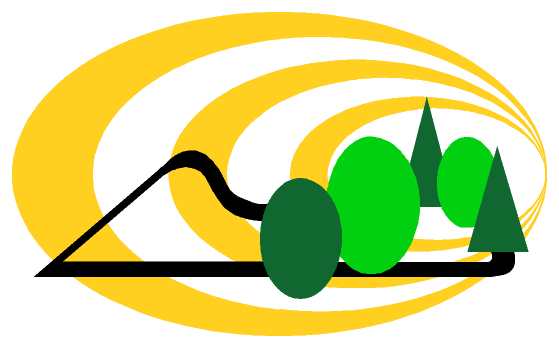 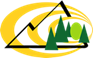 GénéralitésOrdre N°Ordre N°AuteurAuteurCommunePropriétairePropriétaireDateDateNom localPeuplement N°Peuplement N°StationStationFonctions forestières Production Biodiversité Délassement Protection	 Chutes de pierres		 Avalanches		 Glissements		 Cours d’eauSurface	haSurface	haDernière interventionDernière interventionFonctions forestières Production Biodiversité Délassement Protection	 Chutes de pierres		 Avalanches		 Glissements		 Cours d’eauAgeAgeProchaine interventionProchaine interventionFonctions forestières Production Biodiversité Délassement Protection	 Chutes de pierres		 Avalanches		 Glissements		 Cours d’eauStades de développement Rajeunissement Fourré Bas-perchis Haut-perchis Peuplement étagéStades de développement Rajeunissement Fourré Bas-perchis Haut-perchis Peuplement étagéOrigine Rajeunissement naturel Plantation (quoi ?)Origine Rajeunissement naturel Plantation (quoi ?)Fonctions forestières Production Biodiversité Délassement Protection	 Chutes de pierres		 Avalanches		 Glissements		 Cours d’eauStades de développement Rajeunissement Fourré Bas-perchis Haut-perchis Peuplement étagéStades de développement Rajeunissement Fourré Bas-perchis Haut-perchis Peuplement étagé Première intervention xème intervention Première intervention xème interventionDesserte fine planifiée et visible sur le terrain ?Desserte fine planifiée et visible sur le terrain ?Zone de protection des eaux ? (Plan annexé)Zone de protection des eaux ? (Plan annexé)Zone de protection des eaux ? (Plan annexé)Objectif sylvicole (Essences, %)Objectif sylvicole (Essences, %)Objectif sylvicole (Essences, %)Objectif sylvicole (Essences, %)Proportion de feuillus (%)Intervention au profit des arbres de place suivants (Essences, nombre pour la surface)Intervention au profit des arbres de place suivants (Essences, nombre pour la surface)Intervention au profit des arbres de place suivants (Essences, nombre pour la surface)Intervention au profit des arbres de place suivants (Essences, nombre pour la surface)Intervention au profit des arbres de place suivants (Essences, nombre pour la surface)Encore aucune intervention pour les espèces cibles suivantesEncore aucune intervention pour les espèces cibles suivantesEncore aucune intervention pour les espèces cibles suivantesEncore aucune intervention pour les espèces cibles suivantesEncore aucune intervention pour les espèces cibles suivantesSoins aux collectifsDimension des collectifs :Largeur des couloirs :CompartimentationDimension des compartiments :Largeur des couloirs :CompartimentationDimension des compartiments :Largeur des couloirs :En cas d’intervention au sein des compartiments, voir objectif sylvicole et interventionEn cas d’intervention au sein des compartiments, voir objectif sylvicole et interventionMesures complémentaires Soins aux plantations/en entonnoir Passage après coupe Taille de formation Elagage des arbres de place	Essences :	Hauteur : Lutte contre la clématite Lutte contre les néophytes	Espèces :Mesures :Mesures :Exécution Hauteur de travail	 Au sol Anneler		 Casser Mettre en travers	 EcorcerExécution Hauteur de travail	 Au sol Anneler		 Casser Mettre en travers	 EcorcerMesures complémentaires Soins aux plantations/en entonnoir Passage après coupe Taille de formation Elagage des arbres de place	Essences :	Hauteur : Lutte contre la clématite Lutte contre les néophytes	Espèces :Mesures :Mesures :Investissement prévuHeures ou francs pour la surfaceInvestissement prévuHeures ou francs pour la surfaceMesures complémentaires Soins aux plantations/en entonnoir Passage après coupe Taille de formation Elagage des arbres de place	Essences :	Hauteur : Lutte contre la clématite Lutte contre les néophytes	Espèces :Mesures :Mesures :RemarquesRemarquesExécution, date :ContremaîtreForestier-bûcheronContremaîtreForestier-bûcheronRemarquesRemarques